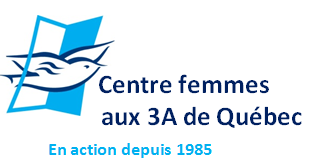 OFFRE  D’EMPLOITitre d’emploi :  RéceptionnisteSous la responsabilité de la directrice générale, et en collaboration avec l’équipe du Centre Femmes aux 3 A de Québec, vous travaillerez  à :Responsable du service d’accueil :-accueillir la clientèle et les collaborateurs-répondre aux demandes téléphoniques et les acheminer aux bonnes personnes-gérer les messages courriels, dépouiller et acheminer le courrier-effectuer des travaux de traitement de textes, de photocopie-voir à l’entretien des appareils, photocopieurs, imprimantes-tenir à jour l’inventaire du matériel de bureau et faire les commandes aux fournisseurs-tenir à jour la liste des collaborateurs ainsi que le présentoir des partenaires-faire le soutien logistique, réservation des locaux, inscription aux activités internes-communication :  tenir à jour le Facebook de l’organisme; faire des recherches de commandites pour la fête de Noël ainsi que demandes de collecte de fonds et mise en page de documentsExigences :-détenir un diplôme professionnel en bureautique ou secrétariat-excellente connaissance du français parlé et écrit-maîtrise des logiciels de la suite OfficeQualités personnelles recherchées :-attitude positive et capacité à établir de bonnes relations interpersonnelles-capacité à l’affirmation de soi-reconnue pour sa discrétion, son tact et sa diplomatie-bon sens des responsabilités permettant de travailler avec un minimum d’encadrement-excellent sens de l’organisation et faire preuve de rigueur dans l’exécution de son travail-bonne capacité d’adaptation et excellente capacité à travailler en équipe-valeurs personnelles qui sont en lien avec la mission de l’organisation qui soutient des femmes à risque de délinquance ayant plusieurs problématiquesModalité d’emploi :-poste régulier de jour à temps plein 31,5h-horaire du lundi au vendredi de 8h30 à 12h00 et 13h00 à 16h30 sauf fermé le mercredi matin-salaire selon les échelles salariales de l’organisation-début de l’emploi :  3 juin 2019-les entrevues auront lieu la semaine du 27 mai 2019Faire parvenir votre curriculum vitae accompagné d’une lettre démontrant votre intérêt pour le poste  avant le 24 mai 2019 17h00,  à l’attention de France Beauchamp, directrice générale, par courriel à direction@cf3a.ca L’organisme est situé au 270, 5e Rue, Québec, G1L 2R6   Tél : 418 529 2066;     www.cf3a.ca